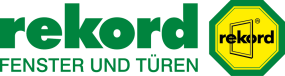 Überschrift:
Der erste Eindruck  zähltUnterüberschrift:
Moderne Haustüren müssen höchsten Ansprüchen genügenAnlauf:

Artikeltext:
(djd). Die Eingangstür ist das "Gesicht" des Hauses. Sie vermittelt dem Besucher eine Vorstellung davon, wie es wohl im Hausinneren aussehen könnte. Vielen Eigenheimbesitzern fällt es aber schwer, das Gleichgewicht zwischen Design, Funktionalität und Sicherheit zu finden. Denn der Eingangsbereich sollte nicht nur gut aussehen, sondern auch witterungsbeständig sein und vor ungebetenen Gästen schützen. Das stellt den Bauherren bei der Planung vor eine äußerst knifflige Aufgabe.Auf Qualitätsarbeit setzenModerne Holzhaustüren wie aus der Baureihe "signum" bieten eine Kombination aus Funktionalität und Design. Sie werden aus hochwertigen Hölzern gefertigt und können, je nach Kundenwunsch, durch verschiedene Zierelemente individuell gestaltet werden. Gleichzeitig bietet sich mit Türbauweisen wie "kontur" die Möglichkeit an, auf große Glasflächen oder stilvolle Ornamentgläser zu setzen. Die außenseitigen Kanten sind hierbei mit einem klassischen Zierfalz versehen, was selbst bei dunkler Farbgebung vornehm, zurückhaltend und einladend wirkt. Ebenfalls wichtig: Derartige Türen verfügen dank modernster Wärmeschutzgläser über eine sehr gute Wärmeisolierung und beugen damit unnötigen Energieverlusten vor. Mehr Informationen gibt es unter www.rekord.de im InternetInfokasten: Qualitätstüren mit großer Gestaltungsvielfalt(djd). Die Baureihe "dura blue" von rekord beispielsweise bietet Türen mit hochwertigem Kunststoffmaterial. Sie zeichnen sich durch ihre Witterungsbeständigkeit und eine hervorragende Wärmedämmung aus. Der zusätzliche hohe Sicherheitsstandard solcher Türen macht es zudem möglich, Einbrecher effektiv fernzuhalten. Die große Gestaltungsvielfalt bei der Designwahl ermöglicht es, Türen nach persönlichen Vorstellungen zusammenzustellen. Anschrift:
rekord Ausstellung GmbH
Itzehoer Straße 10
25578 Dägeling
Tel.: 0 48 21 / 84 03 00
E-Mail: daegeling@rekord.de
daegeling.rekord.deÖffnungszeiten:
Mo. – Fr. 08.00 – 17.00 Uhr
Sa. 10.00 – 13.00 Uhr